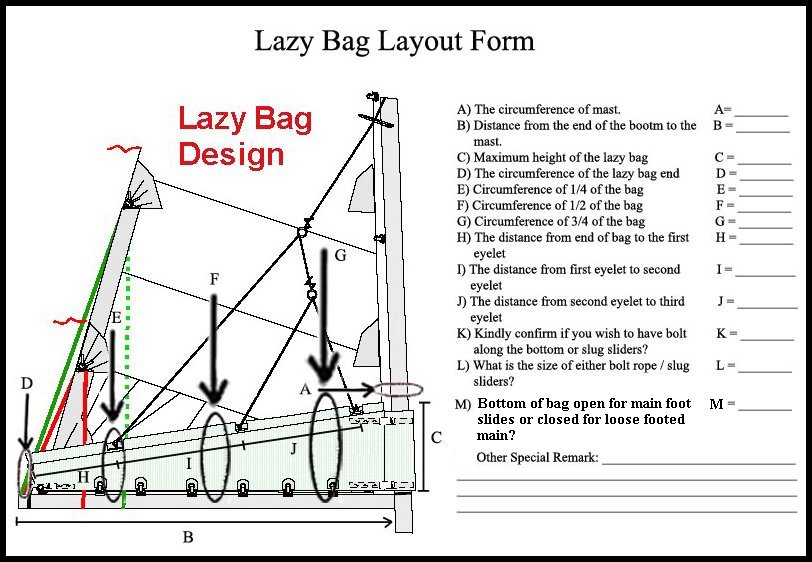  - Mainsail - 4000125 GarrettM0Sail LayoutNot Yet PostedM1Tack Cut Back (Aft face of Mast to center of tack Pin - A)1 5/8inHELP M2Tack Cut Up (Top of Boom to Center of tack Pin - B)1inHELP M3Clew Cut Up (Top of Boom to Center of Tack Pin - X)3 1/4inHELP M4Clew type (slug, outhaul car or ring with strap)Out hall car x=3 1/4”. Y=2 1/4”HELP M5Sunbrella clew cover for Furling MainsnaHELP M6Other OffsetsHELP M7HeadboardYesHELP M8Leech LineyesM9Foot LineNoM10Tack Ring TypePress Ring HELP M11Tack angleLuff Leech and FootHELP M12Jack LineNoHELP M13Mast Bend (Luff Round)StdHELP M14Fractional Rig (Yes, No)NoHELP M15Mast - Keel or Deck Stepped?KeelM16Number of Reefs2  ReefsHELP M17Intermediate Reefing Diamond Eyes (Yes or No)YESHELP M18Foot Reefing Grommets (next to boom)YESHELP M19Reefing Ring TypeFirst reef tack floppy reefing rings 6” apartFirst reef clew press ringSecond reef tack floppy reefing rings 13” apart
Second reef clew press ringHELP M20Luff Length (Max Hoist - P)50’ 3” Max

(49.74ft Net Finished size day of Delivery)HELP M21Foot Length (Max Foot - E)17’ 9” Max

(17.57ft Net Finished size day of Delivery) HELP M22 Leech Length (straight line head to clew)51’ 8” Max (51.15ft Net Finished size day of Delivery)HELP M23Bimini to Clear (yes or no)N/AHELPM24Foot RoundSailmakerM25Aspect RatioSailmaker HELPM26Vessel Backstay Measurement25ftHELP M27Luff Slides (Part Number)A009HELP M28Foot Slides (Part Number)A009HELP M29Roach TypeCruiseHELP M30Roach Factor1.07HELP M31MGMSailmakerHELP M32MGUSailmakerHELP M33Batten Type (Partial or Full)4 PartialHELP M34Include BattensYESM35Install Nylon Batten HoldersN/AHELP M36Intermediate SlidersYESHELP M37Cloth Weight10.18M38Cut TypeCrossM39Sail AreaSailmakerM40CunninghamNoHELP M41TelltailsYesHELP M42Triple StitchYesM43Sail Logo and Color(red, blue or black)NoHELP M44Sail Logo ArtworkN/AM45Sail Numbers and ColorNoHELP M46Draft Stripe and Color(red, blue or black)Yes (Blue)HELP M47Overhead Leech LineNoM48Specialty SailNoHELPM49Boom CoverNoHELPM50Lazy BagYES

Captain navyHELP